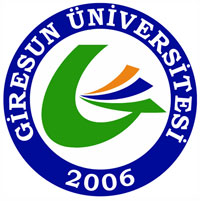       T.C.GİRESUN ÜNİVERSİTESİSOSYAL BİLİMLER ENSTİTÜSÜDERS SAYDIRMA İŞLEM FORMU    												 …….../…..../20….SOSYAL BİLİMLER ENSTİTÜSÜ MÜDÜRLÜĞÜNEÖğrencininNumarası			: ............................................................................................Adı, Soyadı 			: ............................................................................................  Anabilim Dalı	                        : ............................................................................................Programı          		:    Yüksek Lisans		  DoktoraPrograma Başlama Tarihi	: ............................................................................................*Statüsü: ÖÖ: Özel Öğrenci, BH: Bilimsel Hazırlık, KS: Kaydının Silindiği Program                 BÜ: Başka Üniversiteden (Aldığı notu gösterir belge ile başvurulmalıdır).	...............................................             .......................................................	   ………………………………					   		     Öğrencinin İmzası                                     Danışman			    Anabilim Dalı BaşkanıKontrol Eden Görevli Adı Soyadı		:..........................................................İmzası			:..........................................................ENSTİTÜ YÖNETİM KURULU KARARI		Tarih :  ......../......../20.....                         Karar No:Yukarıdaki …………………………. no’lu dersler Enstitü Yönetim Kurulumuzca uygun bulunmuştur.UYGUNDUR           	  	UYGUN DEĞİLDİR                                                                                                                                                               AÇIKLAMA:  -Yazılar Bölüm Sekreterliğine 2 nüsha olacak şekilde teslim edilecektir.-Bilgisayar ortamında doldurulmayan yazılar işleme alınmayacaktır.